苏北人民医院整体橱柜采购竞争性谈判(第二次)公告附件一：配置清单苏北人民医院整体橱柜配置清单使用单位：苏北人民医院(汶河南路4-1毛牌楼2号501、502、601、602室整体橱柜)苏北人民医院整体橱柜配置清单使用单位：苏北人民医院(汶河南路4-1毛牌楼2号102、201、401、402室整体橱柜)附件2(响应文件格式)响应文件采购项目名称：供应商名称：本项目负责联系人、联系电话：日期：2022年  月  日一、响应函(格式)响应函致                采购人：我方收到贵方采购要求，经仔细阅读和研究，我方决定参加此次                 项目的报价。一、我方愿意按照采购要求的一切要求，提供本项目的报价，总报价见《报价一览表》。二、我方愿意提供采购要求中的文件、资料(具体内容如下)：1、关于资格的声明函；2、证明文件：资格证明文件；(如有补充性文件请如上列明内容)3、报价一览表；4、明细报价及采购需求响应表。三、如果我方的响应文件被接受，我方将履行采购文件中规定的每一项要求，按期、按质、按量，完成交货任务。四、我方认为贵单位有权决定成交者。五、我方愿意按《中华人民共和国民法典》和合同条款履行自己的全部责任。在合同履行过程中，双方如有争议，同意由采购人协调解决，并按相关法规和有关文件规定处理。六、我方认可并保证遵守采购要求的所有规定，放弃对采购提出质疑的权利。七、我方决不提供虚假材料谋取成交、决不采取不正当手段诋毁、排挤其他供应商、决不与采购人、其它供应商恶意串通、决不向采购人和评委进行商业贿赂、决不在采购过程中与采购人进行协商谈判、决不拒绝有关部门监督检查或提供虚假情况，如有违反，无条件接受贵方的处罚。供应商(盖章)：法定代表人或法定代表人授权代表(签字或盖章)：电话：传真：通讯地址：邮编：二、资格声明(格式)资格声明                (采购人)：我公司(单位)参加本次项目(                )采购活动前三年内，在经营活动中没有重大违法记录，我公司(单位)愿针对本次项目(                )进行报价，响应文件中所有关于报价资格的文件、证明、陈述均是真实的、准确的。如有虚假，自愿丧失中标资格。供应商(盖章)：法定代表人(签字或盖章)：三、法定代表人授权书(格式)本授权书声明：                    (供应商名称)          (法定代表人姓名、职务)授权          (被授权人的姓名、职务)为我方参加                 项目的合法代理人，以本公司名义全权处理一切与该项目有关的事务。本授权书于      年  月  日签字或盖章生效，特此声明。法定代表人签字或盖章：                   职    务：                   单位名称：                   被授权人签字或盖章：                   职    务：                   单位名称：                   供应商名称(公章)：                   日     期：                   四、营业执照副本五、依法缴纳职工社会保障资金的证明材料(税务、银行或社会保险基金管理部门出6、的近三个月内任意一个月缴纳职工社会保障资金的缴款凭证复印件)六、近三个月内任意一份依法纳税的缴款凭证七、投标人认为有必要提供的其他资料八、报价一览表(格式)：报价一览表(需附清单分项报价表)供应商名称(盖章)法定代表人或授权代表签字或盖章：日期：2022年  月  日扬州市邗江区消防救援大队工会春节福利采购项目终止公告【发稿时间:02-07】 终止公告一、项目基本情况采购项目编号：JHYZDL(21)-002采购项目名称：扬州市邗江区消防救援大队工会春节福利采购项目二、项目终止的原因满足招标文件实质性要求的供应商不足三家。三、其他补充事宜1、评审专家名单：吴东和、孙谌、吴治安2、采购公告媒体及日期：2021年1月29日公布在“扬州市政府采购网”、“扬州市邗江区政府采购网”3、询价日期：2021年2月5日4、询价地点：捷宏润安工程顾问有限公司开标室四、凡对本次公告内容提出询问，请按以下方式联系。1.采购人信息名    称：扬州市邗江区消防救援大队地    址：扬州市邗江区扬力路23号联系方式：188525634122.采购代理机构信息名    称：捷宏润安工程顾问有限公司地    址：扬州市开发东路一号金地带大厦11号楼7楼联系方式：185014692773.项目联系方式项目联系人：卞龚艺  电　　 话：18501469277序号品名规格数量配置说明参照图片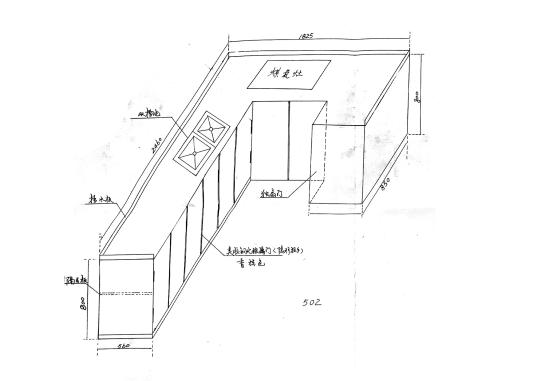 1不锈钢整体橱柜4015*560*800mm4.015米1.规格：不锈钢。2.材质：国标SUS304不锈钢(镍含量≥8%)。3.主材规格：台面δ=1.2mm花纹板，柜体δ=0.8mm，晶钢门。2不锈钢整体橱柜1800*380*800mm1.8米1.规格：不锈钢。2.材质：国标SUS304不锈钢(镍含量≥8%)。3.主材规格：台面δ=1.2mm花纹板，柜体δ=0.8mm，晶钢门。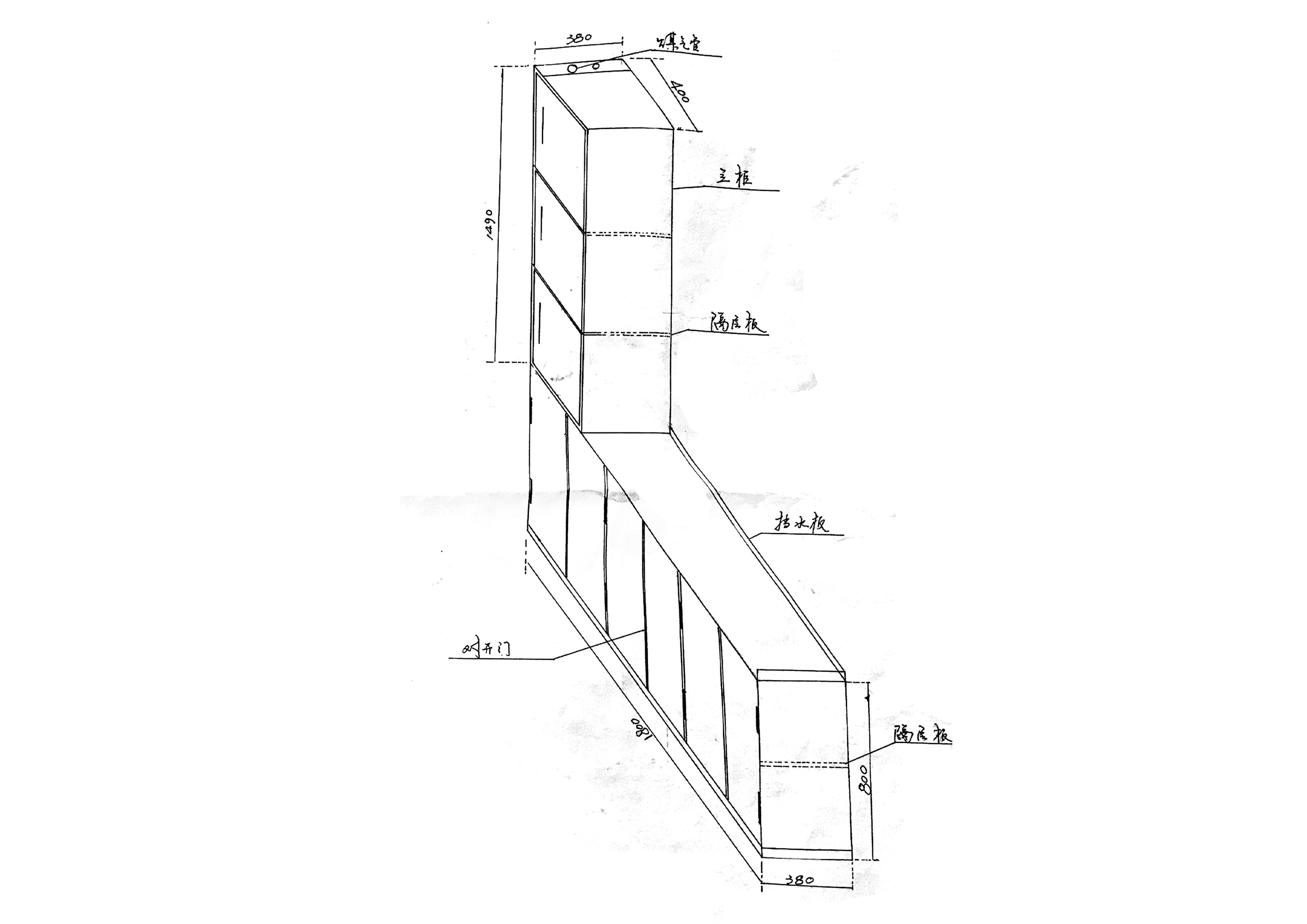 3不锈钢双水池460*738mm1套国标SUS304不锈钢δ=1.2mm配高杆混合铜芯龙头；配齐下水及所有安装辅材。4三层不锈钢立柜400*380*1490mm1组国标SUS304不锈钢δ=1.2mm含侧封板序号品名规格数量配置说明参照图片1不锈钢整体橱柜4033*560*800mm4.033米1.规格：不锈钢。2.材质：国标SUS304不锈钢(镍含量≥8%)。3.主材规格：台面δ=1.2mm花纹板，柜体δ=0.8mm，晶钢门。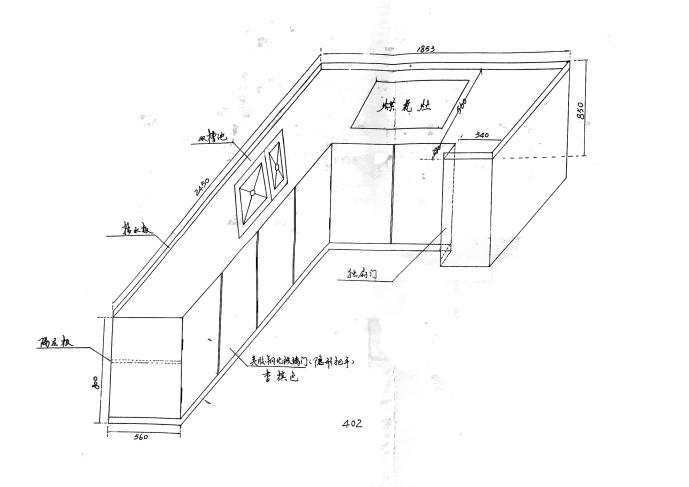 2不锈钢整体橱柜1470*380*800mm1.47米1.规格：不锈钢。2.材质：国标SUS304不锈钢(镍含量≥8%)。3.主材规格：台面δ=1.2mm花纹板，柜体δ=0.8mm，晶钢门。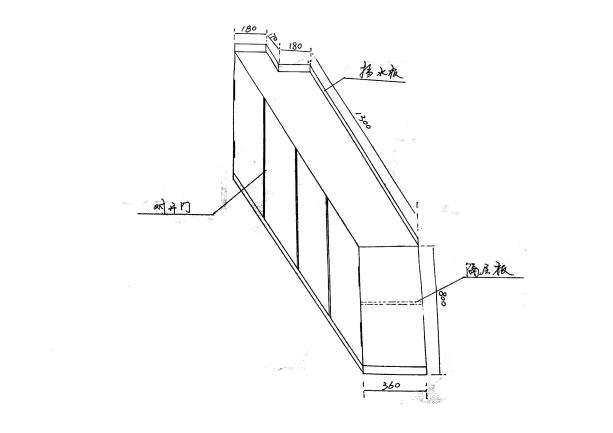 3不锈钢双水池460*738mm1套国标SUS304不锈钢δ=1.2mm配高杆混合铜芯龙头；配齐下水及所有安装辅材。项目名称报价总报价(大写)：总报价(大写)：